Муниципальное бюджетное общеобразовательное учреждение «Кириковская средняя школа».Рабочая программа внеурочной деятельности «НАША РОДИНА» для  обучающихся 5 класса муниципального бюджетного общеобразовательного учреждения «Кириковская средняя школа»Направление:  духовно-нравственное.Составил:  учитель: Вебер Галина Алексеевна2021-2022 учебный год.Пояснительная записка.    Настоящая программа внеурочной деятельности «НАША РОДИНА» составлена на основании основной образовательной программы основного общего образования муниципального бюджетного общеобразовательного учреждения «Кириковская средняя школа» от 06 марта 2019, утвержденной приказом по муниципальному бюджетному общеобразовательному учреждению «Кириковская средняя школа» № 71-од от 07.03.2019, плана внеурочной деятельности муниципального бюджетного общеобразовательного учреждения «Кириковская средняя школа»    На реализацию настоящей программы внеурочной деятельности на уровне основного общего образования в 5-9 классах школы планом внеурочной деятельности предусмотрено 34 часа в год в каждом классе.   Всего на уровне среднего общего образования настоящая образовательная программа планируется к реализации в течении 170 часов.   Целью реализации образовательной программы является обеспечение планируемых результатов по достижению выпускником основной школы знаний, умений, навыков и компетентностей, определяемых личностными, общественными, государственными потребностями и возможностями ребёнка среднего школьного возраста, индивидуальными особенностями его развития и состояния здоровья.    Образовательная программа предусматривает достижение следующих результатов образования:- готовность и способность обучающихся к саморазвитию и личностному самоопределению, сформированность их мотивации к обучению и целенаправленной познавательной деятельности, системы значимых социальных и межличностных отношений, ценностно-смысловых установок, отражающих личностные и гражданские позиции в деятельности, социальные компетенции, правосознание, способность ставить цели и строить жизненные планы, способность к осознанию российской идентичности в поликультурном социуме;- освоенные обучающимися межпредметные понятия и учебные действия, способность их использования в учебной, познавательной и социальной практике, самостоятельность планирования и осуществления учебной деятельности и организации учебного сотрудничества с педагогами и сверстниками, построение индивидуальной образовательной траектории;- освоенные обучающимися в ходе изучения учебного предмета умения, специфические для данной предметной области, виды деятельности по получению нового знания в рамках учебного предмета, его преобразованию и применению в учебных, учебно-проектных и социально-проектных ситуациях, формирование научного типа мышления, научных представлений о ключевых теориях, типах и видах отношений, владение научной терминологией, ключевыми понятиями, методами и приемами.- воспитание российской гражданской идентичности: патриотизма, уважения к Отечеству, прошлое и настоящее многонационального народа России; осознание своей этнической принадлежности, знание истории, языка, культуры своего народа, своего края, основ культурного наследия народов России и человечества; усвоение гуманистических, демократических и традиционных ценностей многонационального российского общества; воспитание чувства ответственности и долга перед Родиной;- формирование ответственного отношения к учению, готовности и способности обучающихся к саморазвитию и самообразованию на основе мотивации к обучению и познанию, осознанному выбору и построению дальнейшей индивидуальной траектории образования на базе ориентировки в мире профессий и профессиональных предпочтений, с учетом устойчивых познавательных интересов, а также на основе формирования уважительного отношения к труду, развития опыта участия в социально значимом труде;- формирование целостного мировоззрения, соответствующего современному уровню развития науки и общественной практики, учитывающего социальное, культурное, языковое, духовное многообразие современного мира;- формирование осознанного, уважительного и доброжелательного отношения к другому человеку, его мнению, мировоззрению, культуре, языку, вере, гражданской позиции, к истории, культуре, религии, традициям, языкам, ценностям народов России и народов мира; готовности и способности вести диалог с другими людьми и достигать в нем взаимопонимания;- освоение социальных норм, правил поведения, ролей и форм социальной жизни в группах и сообществах, включая взрослые и социальные сообщества; участие в школьном самоуправлении и общественной жизни в пределах возрастных компетенций с учетом региональных, этнокультурных, социальных и экономических особенностей;- развитие морального сознания и компетентности в решении моральных проблем на основе личностного выбора, формирование нравственных чувств и нравственного поведения, осознанного и ответственного отношения к собственным поступкам;- формирование коммуникативной компетентности в общении и сотрудничестве со сверстниками, детьми старшего и младшего возраста, взрослыми в процессе образовательной, общественно полезной, учебно-исследовательской, творческой и других видов деятельности;- формирование ценности здорового и безопасного образа жизни; усвоение правил индивидуального и коллективного безопасного поведения в чрезвычайных ситуациях, угрожающих жизни и здоровью людей, правил поведения на транспорте и на дорогах;- формирование основ экологической культуры, соответствующей современному уровню экологического мышления, развитие опыта экологически ориентированной рефлексивно-оценочной и практической деятельности в жизненных ситуациях;- осознание значения семьи в жизни человека и общества, принятие ценности семейной жизни, уважительное и заботливое отношение к членам своей семьи;- развитие эстетического сознания через освоение художественного наследия народов России и мира, творческой деятельности эстетического характера.     Программа «НАША РОДИНА» разработана с учетом  местонахождения школы, ее материально-технической базы, а также социокультурной ролью учреждения на территории муниципального образования Кириковский сельсовет.Результаты  освоения курса внеурочной деятельности.Личностные результаты:- готовность и способность обучающихся к саморазвитию, сформированность мотивации к учению и познанию,- социальные компетентности, личностные качества; сформированность основ российской, гражданской идентичности; патриотизм, уважение к своему народу, чувства ответственности перед Родиной, гордости за свой край, свою Родину, прошлое и настоящее многонационального народа России, уважение государственных символов (герб, флаг, гимн);- гражданская позиция как активного и ответственного члена российского общества, осознающего свои конституционные права и обязанности, уважающего закон и правопорядок, обладающего чувством собственного достоинства, осознанно принимающего традиционные национальные и общечеловеческие гуманистические и демократические ценности;- готовность к служению Отечеству, его защите;- формирование мировоззрения, соответствующего современному уровню развития науки и общественной практики, основанного на диалоге культур, а также различных форм общественного сознания, осознание своего места в поликультурном мире;- нравственное сознание и поведение на основе усвоения общечеловеческих ценностей;- эстетическое отношение к миру, включая эстетику быта, научного и технического творчества, спорта, общественных отношений;- принятие и реализация ценностей здорового и безопасного образа жизни, потребности в физическом самосовершенствовании, занятиях спортивно-оздоровительной деятельностью, неприятие вредных привычек: курения, употребления алкоголя, наркотиков;- бережное, ответственное и компетентное отношение к физическому и психологическому здоровью, как собственному, так и других людей, умение оказывать первую помощь;- осознанный выбор будущей профессии и возможностей реализации собственных жизненных планов; отношение к профессиональной деятельности как возможности участия в решении личных, общественных, государственных, общенациональных проблем;- формирование экологического мышления, понимания влияния социально-экономических процессов на состояние природной и социальной среды; приобретение опыта эколого-направленной деятельности;- ответственное отношение к созданию семьи на основе осознанного принятия ценностей семейной жизни.    Метапредметные результаты — освоенные обучающимися универсальные учебные действия (познавательные, регулятивные и коммуникативные).    Предметные результаты — освоенный обучающимися опыт по получению нового знания, его преобразованию и применению, а также система основополагающих элементов научного знания, лежащая в основе современной научной картины мира.    Предполагаемый результат: по окончании курса у учащихся должно быть сформировано патриотическое сознание, расширены и углубленны знания истории своего Отечества, малой Родины; заложено начало эстетического, этического мировосприятия, привиты нравственные основы.    Учащиеся должны уметь выполнять поручения, вести исследовательскую работу, находить нестандартные решения в разных ситуациях, творчески подходить к любому заданию.    Учащиеся должны знать народные традиции края, страны.
У детей должны быть сформированы общечеловеческие понятия доброты, вежливости, нравственности, патриотизма.Содержание курса внеурочной деятельности с указанием форм организации и видов деятельности.Тематическое планирование.СОГЛАСОВАНО:заместитель директора по учебно-воспитательной работе Сластихина Н.П._______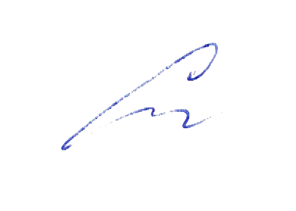 «31» августа 2021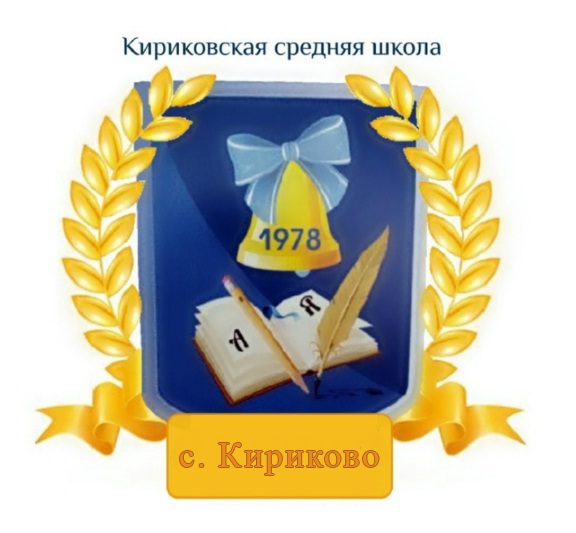 УТВЕРЖДАЮ:Директор муниципального бюджетного общеобразовательного учреждения «Кириковская средняя школа»_________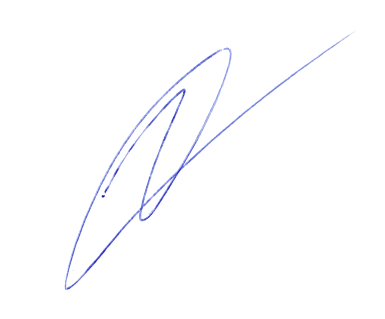 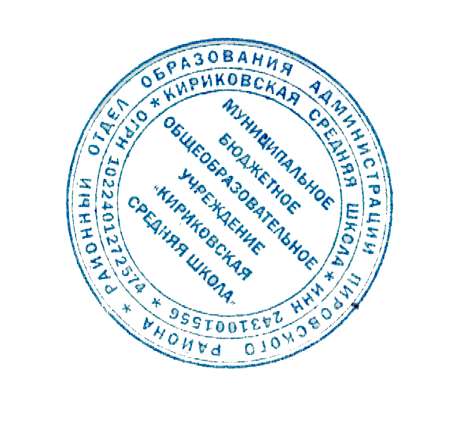 Ивченко О.В.«31» августа 2021 годаСодержание курса внеурочной деятельностиКоличество часовФормы организации видов деятельности.Военная патриотика.19Беседы, конкурсы, митинги, велопробег, военно-патриотические игры, общественно-полезные практики.Душа территории15Встречи с интересными людьми, общественно-полезные практики, викторины, поисково-исследовательская деятельность, деятельность по накоплению школьного музейного фонда.№	№Тема мероприятияКоличество часовСроки проведения1День народного единства.103.11.20212День конституции.112.12.20213День памяти воинам-интернационалистам.115.02.20224Спортивные соревнования «А ну-ка парни»319.02.20225Велопробег с. Кириково-Вороковка к 76-летию Великой Победы707.05.202207.05.202207.05.202207.05.202207.05.202207.05.202207.05.20226Акция бессмертный полк109.05.20227Игра «Зарница»126.05.20228Игра «Зарничка»127.05.20229Игра «Орленок»128.05.202210История исчезнувших деревень (Поисково-исследовательская деятельность и деятельность по накоплению610.09.202110.09.202108.10.202105.11.202114.01.202211Уход за памятником воинам Великой Победы407.10.202109.11.202109.12.202111.01.202212Участие в благоустройстве территории села306.05.202206.05.202206.05.202213Гадания в комнате «Русский быт» 212.01.202214Цикл мероприятий «Выдающиеся люди территории»227.09.202223.05.2022